BOARD OF TRUSTEES FOR THE TOWN OF LUTHER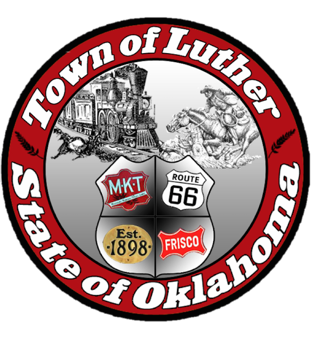 SPECIAL PLANNING MEETING AGENDAIn accordance with the Open Meeting Act, Section 311, The Town of Luther, County of Oklahoma, 119 S. Main Street, hereby calls a Special Meeting of the Luther Board of Trustees, Thursday, May 24, 2018 at 6:30 p.m. at The Luther Community Building, 18120 East Hogback Road, Luther, OK 73054.Call to order.Pledge of AllegianceRoll CallDetermination of a quorum.Trustee CommentsTrustee One (Paxton Cavin)Consideration, discussion, and possible action to declare the 2012 dodge charger “totaled” and choose one option as presented by OMAG:  (Option 1)  The Town takes full cash value of settlement ($12,250.00 - $500.00 deductible).  OMAG takes ownership of the vehicle and comes and picks it up. (Option 2)  The Town retains the vehicle.  With this settlement a $1,200.00 salvage fee applies in addition to the $500.00 deductible ($12,250.00 -$1,700.00 Salvage/deduct.)  A salvage title will also be required and the vehicle will only be eligible for liability coverage moving forward.Consideration, discussion, and possible action to allow the 2001 Crown Victoria to be utilized as an emergency management vehicle.  Trustee Two (Lea Ann Jackson)Consideration, discussion and possible action regarding the 2018-19 Budget for Town.Trustee Three (Trandy Langston)Trustee Four (Jason Roach)Trustee Five (Jenni White)Consideration, discussion and possible action to cancel the regular scheduled June 12th board meeting & schedule a special meeting on June 5th to take care of the statutory business items for the town.Consideration, discussion and possible action regarding accepting Andy McDaniel's resignation from the Luther Parks Commission.Consideration, discussion and possible action regarding appointing Dr. Rosemarie Strong into the seat vacated by Andy McDaniels.Consideration, discussion and possible action regarding the Town of Luther purchasing Freewheel T-Shirts from Jenni White for $1,550.00 Consideration, discussion and possible action regarding approval of Luther Parks Commission budget for Freewheel to include the acceptance of donations in the amount of $2,250 (OG&E $500, Banc First $1500, Airosurf $500, Haskell Lemon $250) and payments to vendors for 40-100 tent ($1400), chairs ($200), tables ($160) and meat ($250) = $2010.00Consideration, discussion and possible action regarding approval of Luther Parks Commission to provide paper plates/utensils/napkins for the Chili Cook-off at a cost not more than $150.00Open discussion with the public pertaining to Town business, L.P.W.A. business and/or other topics deemed relevant. No action will be taken during this item.Citizen participation:  Citizens may address the Board during open meetings on any matter on the agenda prior to the Board taking action on the matter. On any item not on the current agenda, citizens may address the Board under the agenda item Citizen Participation. Citizens should fill out a Citizen’s Participation Request form and give it to the Mayor. Citizen Participation is for information purposes only, and the Board cannot discuss, act or make any decisions on matters presented under Citizens Participation. Citizens are requested to limit their comments to two minutes.Adjourn._______________________________________________Kim Bourns, Town Clerk/Treasurer*Agenda Posted Tuesday, May 22, 2018 at Luther Town Hall, on the website at www.townoflutherok.com and on Facebook at The Town of Luther, prior to 6:30 pm.